Załącznik nr 1 do Regulaminu i trybu przeprowadzania wyborów organów jednoosobowych i kolegialnych  w KPU w Krośnie na kadencję 2020-2024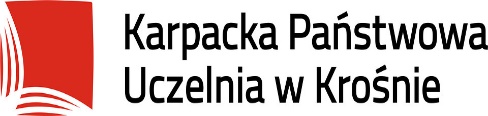                                                				                Krosno, dnia………………………Przewodniczący Rady Uczelni						Karpackiej Państwowej Uczelni w KrośnieZgłoszenie kandydata na rektora Karpackiej Państwowej Uczelni w Krośnie na kadencję 2020-2024Zgłaszam/Zgłaszamy Pana/Panią……………………………………………………………            imię nazwisko i stopień lub tytuł naukowy kandydata jako kandydata na rektora Karpackiej Państwowej Uczelni w Krośnie  na kadencję 2020-2024. Możliwość zgłoszenia ww. kandydata zgodnie z §55 Statutu Państwowej Wyższej Szkoły Zawodowej im. Stanisława Pigonia w Krośnie wynika z faktu, że jesteśmy:członkami Kolegium Elektorów (grupa przynajmniej 3)pracownikami uczelni (grupa co najmniej 30)Jednocześnie, mając na uwadze wymagania Ustawy z dnia 20 lipca 2018 r. Prawo o szkolnictwie wyższym i nauce (Dz. U. z 2020 r., poz. 85) oraz Statutu uczelni oświadczamy, że do niniejszego zgłoszenia załączamy:Zgodę ww. osoby na kandydowanie wraz z oświadczeniem ww. osoby o spełnieniu wymogów do wykonywania funkcji rektora.PodpisyLp.Imię i nazwiskoStatus (pracownik lub elektor)